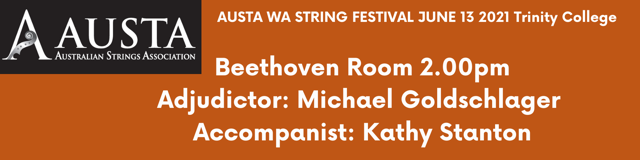 VSVS Cherubs       Twinkle and PussycatVSVS Junior Ensemble       Minuet 1 – J.S. Bach, Waltzing Matilda - PattersonLucy Hughes        Beginner GamesTrent Le        Infant Paganini - MollenhauerAudrey Guy        Perpetual Motion - SuzukiBenjamin Ong      Minuet 3 - J.S BachRika Balytsok        Concerto No. 2 in G Major, Op. 13, 3rd Mvt.  - SeitzJacob Webb       Folk Song Medley - SuzukiOlivia Trinh      Hunters' Chorus - C.M. v. WeberRyan Le        Folk song medleySara Hardwick        Minuet 3 - J.S BachJasmine Nguyen        Minuet 2 - J.S BachSierra Loong      I’m a little monkey - SuzukiJaimie         Minuet 1 - J.S BachKaitlyn Tran      The Infant Paganini - Edward Mollenhauer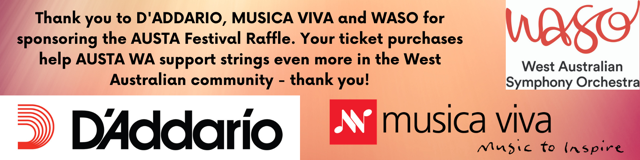 